First Baptist Preschool 2709 Monument AvenueRichmond, VA 23220(804) 358-5458, ext. 155 Information & Fact Sheet 2024-2025Preschool Administrator: Alex Hamp (hamp@fbcrichmond.org)PHILOSOPHY:  We believe young children need a learning environment which will nurture each child as a unique and valuable individual of a caring God. Our curriculum fosters the total development of each child - EMOTIONALLY, SOCIALLY, INTELLECTUALLY, PHYSICALLY, AND SPIRITUALLY. We encourage a strong feeling of self-confidence and respect for others. We provide first-hand opportunities for each child to grow by OBSERVING, INQUIRING, EXPLORING, CREATING, ASKING, SEEKING, and FINDING.The following classes are offered:Babies & Toddlers		2 days: Tuesday & Thursday mornings or		(born between 10/1/22-12/31/23)	3 days: Monday, Wednesday, & Friday mornings or	 			5 days: Monday - Friday mornings       			        	2’s Class			2 days: Tuesday & Thursday mornings or(must be Two by 		3 days: Monday, Wednesday, & Friday mornings or	September 30, 2024)		5 days: Monday - Friday mornings3’s Class: 			3 days: Monday, Wednesday, & Friday mornings or	(must be Three by		4 days: Monday - Thursday mornings orSeptember 30, 2024)		5 days: Monday - Friday morningsPre-K/JK:			Monday - Friday mornings (9:00 a.m.-1:00 p.m.)		     	       (must be Four bySeptember 30, 2024)Our professional staff of teachers provides a warm and loving environment for your child. Each class has a lead teacher and an assistant teacher. Children stay with their class for the entire school year. *Our class age requirements correspond with the Virginia State Law which requires children to be age 5 by September 30th to begin Kindergarten.HOURS: All classes meet from 9:00 a.m. to noon except for the Pre-K/JK which meets from 9-1pm. The Pre-K/JK classes eat a packed lunch brought from home while at school. We offer an Early Morning drop-off option for ages 16 months and up, Monday through Friday from 8am-9am. In addition, we offer Lunch Bunch from 12pm-1pm, Monday through Friday for ages 12 months and up. There is also the option for Extended Day from 1-3pm, Monday through Thursday for our Threes and Up classes. Registration for these additional hours is done in the summer.RELATIONSHIP TO FIRST BAPTIST CHURCH: Our school is an important ministry of First Baptist Church. The church provides our space and utilities, need-based scholarships, and appoints a School Board which meets regularly to review budget, tuition, and needs or concerns expressed by the administrator. The school tuition funds our operating expenses, including salaries.APPLICATION PROCEDURES FOR THE 2024-2025 SCHOOL YEARThe application process is an online process and the responsibility of individual parents/guardians. This includes current families. Registration will begin on Friday, December 1st.
Applications will be available online through our website. The link to apply will go live at 7:00 AM on December 1st. As space is limited, all parents/guardians (both returning and new families) are encouraged to complete their child’s application and registration fee as soon as possible.A registration fee of $50.00 (non-refundable) is required for each application.Applications from currently enrolled students, their siblings, and First Baptist Church members will be processed first, in the order they were received, beginning Thursday, January 4, 2024.
All other applications from new families will then be processed in the order they were received.Families will be notified by email of their acceptance by Friday, January 12, 2024. Confirmation letters and contracts will then be emailed by February 1, 2024. Returned contracts and a $200 deposit will be due by March 1, 2024.Applications for children with special needs/IEPs will be reviewed on an individual basis.
First Baptist School does not discriminate based on race, color, gender, nationality, or ethnic origin.
FEES FOR THE 2024-2025 SCHOOL YEARRegistration Fee: There is a $50.00 (non-refundable) fee due with each application. A $200 deposit will then be required when the contract is returned. This non-refundable $200 deposit may be applied against the yearly tuition amount, IF tuition is paid IN FULL by paper check by September 15th, 2024.Yearly Tuition:	2 mornings: $2600 		3 mornings: $3400		4 mornings: $4000		5 mornings: $4600		Pre-K (9 a.m.-1 p.m.): $5600Our tuition is established on an annual basis, and we offer the option to pay this annual fee in full, in four installments (September, November, January, March), or in nine monthly installments (September through May). Please note with our installment plans, the deposit is not applied.We offer a 5% discount for First Baptist Church members. There is a $100 sibling discount for the second (and subsequent) child(ren) who are enrolled AT THE SAME TIME. First Baptist Church provides a limited number of need-based scholarships. Application forms for scholarships are available online through our website or by request and should be submitted along with the child’s registration form. It is understood that a child admitted to First Baptist is to be enrolled for the entire school year. If it becomes necessary to withdraw the child from school during the school year, the parents are responsible for the full yearly tuition unless the child's space can be filled.FIRST DAY OF SCHOOL: September 11, 2024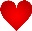 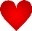 Visit our website at: http://www.firstbaptistpreschoolrva.com